Publicado en Madrid el 20/06/2017 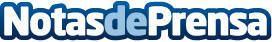 Cancelación, pérdida de equipaje y salud, los seguros más demandados para viajar este veranoLa tarjeta sanitaria Europea permite recibir asistencia sanitaria que los habitantes del país de destino, pero no otro tipo de coberturas como la repatriación por enfermedad. El seguro de viaje se encuentra entre los 20€ y los 70€ y puede llegar a cubrirte gastos de hasta 100.000€ en el extranjeroDatos de contacto:AxiCom916611737Nota de prensa publicada en: https://www.notasdeprensa.es/cancelacion-perdida-de-equipaje-y-salud-los Categorias: Viaje Sociedad Entretenimiento Turismo Seguros http://www.notasdeprensa.es